Кружок « Умелые ручки»
 приглашает ребят в творческий мир своими руками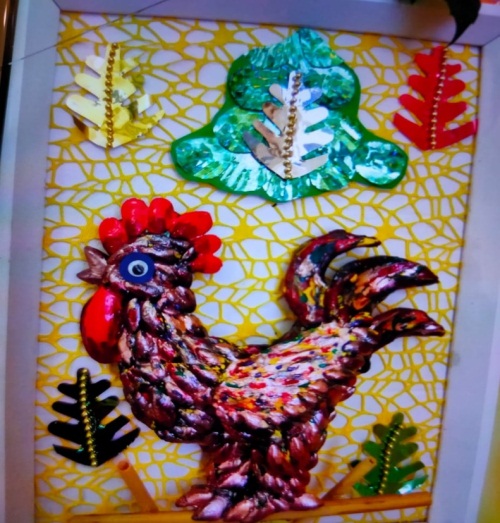 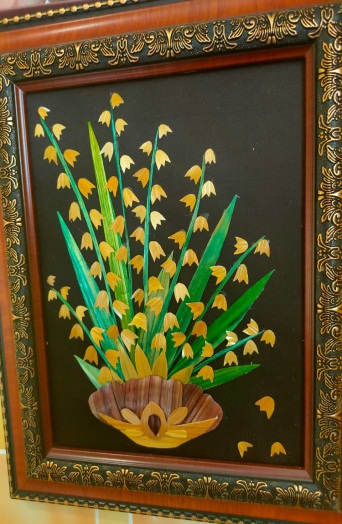 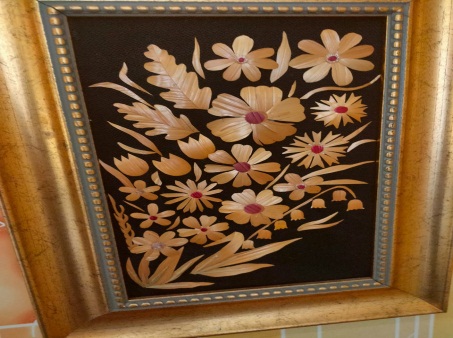 В программе подделки из ракушки, фетра, бисера, соломки.Возраст от 6 до 12 лет.        Педагог дополнительного образования:                  Ленская Раиса Радиковна  Занятия проходят в онлайн режимеЗапись  по телефону: 8 914 732 77 65 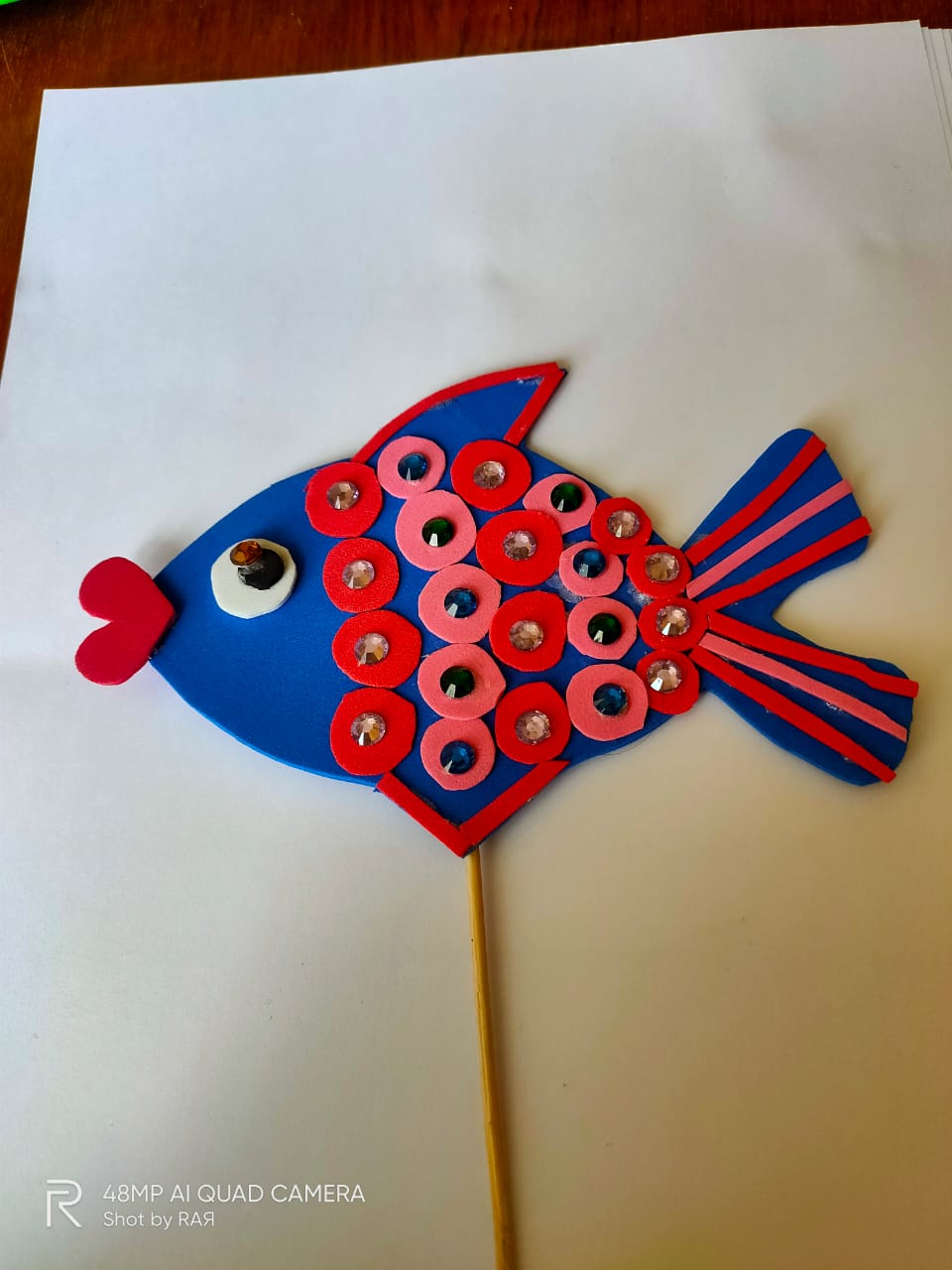 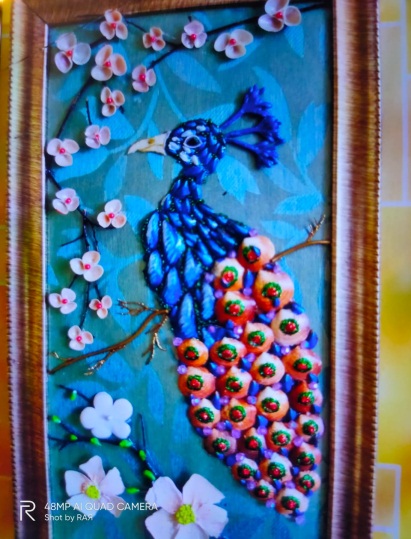 